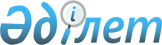 О бюджете Алакольского района на 2017-2019 годы
					
			Утративший силу
			
			
		
					Решение Алакольского районного маслихата Алматинской области от 23 декабря 2016 года № 11-1. Зарегистрировано Департаментом юстиции Алматинской области 29 декабря 2016 года № 4055. Утратило силу решением Алакольского районного маслихата Алматинской области от 27 марта 2018 года № 31-3
      Сноска. Утратило силу решением Алакольского районного маслихата Алматинской области от 27.03.2018 № 31-3 (вводится в действие по истечении десяти календарных дней после дня его первого официального опубликования).

      В соответствии с пунктом 2 статьи 9 Бюджетного кодекса Республики Казахстан от 4 декабря 2008 года, подпунктом 1) пункта 1 статьи 6 Закона Республики Казахстан от 23 января 2001 года "О местном государственном управлении и самоуправлении в Республике Казахстан", Алакольский районный маслихат РЕШИЛ:

      1. Утвердить районный бюджет на 2017-2019 годы согласно приложениям 1, 2 и 3 соответственно, в том числе на 2017 год в следующих объемах:

      1) доходы 9185832 тысяч тенге, в том числе:

      налоговые поступления 1606633 тысяч тенге;

      неналоговые поступления 4481 тысяч тенге;

      поступления от продажи основного капитала 707989 тысяч тенге;

      поступления трансфертов 6866729 тысяч тенге, в том числе:

      целевые текущие трансферты 1694183 тысяч тенге;

      целевые трансферты на развитие 801746 тысяч тенге;

      субвенции 4370800 тысяч тенге;

      2) затраты 9224024 тысяч тенге; 

      3) чистое бюджетное кредитование 18303 тысяч тенге, в том числе: 

      бюджетные кредиты 29 988 тысяч тенге;

      погашение бюджетных кредитов 11685 тысяч тенге;

      4) сальдо по операциям с финансовыми активами 0 тысяч тенге; 

      5) дефицит (профицит) бюджета (-) 56495 тысяч тенге;

      6) финансирование дефицита (использование профицита) бюджета 56495 тысяч тенге.

      Сноска. Пункт 1 в редакции решения Алакольского районного маслихата Алматинской области от 08.12.2017 № 23-1 (вводится в действие с 01.01.2017).

      2. Утвердить резерв местного исполнительного органа района на 2017 год в сумме 25412 тысяч тенге.

      3. Учесть, что в районном бюджете на 2017 год предусмотрены трансферты органам местного самоуправления в сумме 69474 тысяч тенге, согласно приложения 4.

      Акимам города районного значения, сельских округов обеспечить эффективное использование районного бюджетных средств, поступающих на контрольный счет наличности местного самоуправления.

      4. Установить перечень районных бюджетных программ не подлежащих секвестру в процессе исполнения районного бюджета на 2017 год согласно приложению 5 

      5. Контроль за исполнением настоящего решении возложить на постоянную комиссию Алакольского районного маслихата "По депутатскому представительству, бюджета, экономики, соблюдению законности правовой и связи с общественными организациями".

      6. Настоящее решение вводится действие с 1 января 2017 года.
      Согласование к решению Алакольского районного маслихата от 23 декабря 2016 года № 11-1 "О бюджете Алакольского района на 2017-2019 годы"
      Сноска. Приложение 1 в редакции решения Алакольского районного маслихата Алматинской области от 08.12.2017 № 23-1 (вводится в действие с 01.01.2017). Бюджет Алакольского района на 2017 год Бюджет Алакольского района на 2018 год Бюджет Алакольского района на 2019 год Распределение трансфертов органам местного самоуправления на 2017 год Перечень местных бюджетных программ, не подлежащих секвестру В процессе исполнения бюджета на 2019 год
					© 2012. РГП на ПХВ «Институт законодательства и правовой информации Республики Казахстан» Министерства юстиции Республики Казахстан
				
      Председатель сессии Алакольского 

      районного маслихата 

Абдрахманов К.

      Секретарь Алакольского

      районного маслихата 

Жабжанов С.

       "СОГЛАСОВАНО"

      Руководитель государственного

      учреждения "Отдела экономики

      и бюджетного планирования 

      Алакольского района" 

Бекболатов Сатай Нурмукашевич
Приложение 1 утвержденное решением маслихата Алакольского района от 23 декабря 2016 года № 11-1 "О бюджете Алакольского района на 2017-2019 годы"
Категория
Категория
Категория
Категория
Категория
Сумма

(тысяч тенге)
Класс 
Класс 
Класс 
Наименование
Сумма

(тысяч тенге)
Подкласс 
Подкласс 
Подкласс 
Сумма

(тысяч тенге)
1. Доходы 
1. Доходы 
9 185 832
1
Налоговые поступления
Налоговые поступления
1 606 633
01
Подоходный налог
Подоходный налог
125 342
2
Индивидуальный подоходный налог
Индивидуальный подоходный налог
125 342
04
Hалоги на собственность
Hалоги на собственность
 1 326 301
1
Hалоги на имущество
Hалоги на имущество
1 188 746
3
Земельный налог
Земельный налог
16 207
4
Hалог на транспортные средства
Hалог на транспортные средства
116 016
5
Единый земельный налог
Единый земельный налог
5 332
05
Внутренние налоги на товары, работы и услуги
Внутренние налоги на товары, работы и услуги
130 436
2
Акцизы
Акцизы
68 473
3
Поступления за использование природных и 

других ресурсов
Поступления за использование природных и 

других ресурсов
35 373
4
Сборы за ведение предпринимательской и профессиональной деятельности
Сборы за ведение предпринимательской и профессиональной деятельности
26 515
5
Налог на игорный бизнес
Налог на игорный бизнес
75
07
Прочие налоги
Прочие налоги
13 627
1
Прочие налоги
Прочие налоги
13 627
08
Обязательные платежи, взимаемые за совершение юридически значимых действий и (или) выдачу документов уполномоченными на то государственными органами или должностными лицами
Обязательные платежи, взимаемые за совершение юридически значимых действий и (или) выдачу документов уполномоченными на то государственными органами или должностными лицами
10 927
1
Государственная пошлина
Государственная пошлина
10 927
2
Неналоговые поступления
Неналоговые поступления
4 481
01
Доходы от государственной собственности
Доходы от государственной собственности
686
5
Доходы от аренды имущества, находящегося в государственной собственности
Доходы от аренды имущества, находящегося в государственной собственности
686
06
Прочие неналоговые поступления
Прочие неналоговые поступления
3 795
1
Прочие неналоговые поступления
Прочие неналоговые поступления
3 795
3
Поступления от продажи основного капитала
Поступления от продажи основного капитала
707 989
03
Продажа земли и нематериальных активов
Продажа земли и нематериальных активов
707 989
1
Продажа земли
Продажа земли
707 069
2
Продажа нематериальных активов
Продажа нематериальных активов
920
4
Поступления трансфертов 
Поступления трансфертов 
 6 866 729
02
Трансферты из вышестоящих органов государственного управления
Трансферты из вышестоящих органов государственного управления
6 866 729
2
Трансферты из областного бюджета
Трансферты из областного бюджета
6 866 729
Функциональная группа
Функциональная группа
Функциональная группа
Функциональная группа
Функциональная группа
Функциональная группа
Сумма

(тысяч тенге)
функциональная подгруппа 
функциональная подгруппа 
функциональная подгруппа 
функциональная подгруппа 
функциональная подгруппа 
Сумма

(тысяч тенге)
Администратор бюджетных программ
Администратор бюджетных программ
Администратор бюджетных программ
Администратор бюджетных программ
Сумма

(тысяч тенге)
Бюджетная программа
Бюджетная программа
Бюджетная программа
Сумма

(тысяч тенге)
Подпрограмма 
Подпрограмма 
Сумма

(тысяч тенге)
Наименование 
Сумма

(тысяч тенге)
2. Затраты
9 224 024
1
Государственные услуги общего характера
599 221
1
Представительные, исполнительные и другие органы, 

выполняющие общие функции государственного

управления
557 783 
112
Аппарат маслихата района (города областного значения)
17 807
001
Услуги по обеспечению деятельности маслихата района (города областного значения)
16 907
003
Капитальные расходы государственного органа 
900
122
Аппарат акима района (города областного значения)
120 863
001
Услуги по обеспечению деятельности акима района (города областного значения)
114 921
003
Капитальные расходы государственного органа
5 942
123
Аппарат акима района в городе, города районного значения, поселка, села, сельского округа
419 113
001
Услуги по обеспечению деятельности акима района в городе, города районного значения, поселка, села, сельского округа
410 585
022
Капитальные расходы государственного органа
8 528
2
Финансовая деятельность
19 300
452
Отдел финансов района (города областного значения)
19 300
001
Услуги по реализации государственной политики в области исполнения бюджета и управления коммунальной собственностью района (города областного значения)
13 969
003
Проведение оценки имущества в целях налогообложения
995
010
Приватизация, управление коммунальным имуществом, поспортиватизационная деятельность и регулирование споров, связанных с этим
3 306
018
Капитальные расходы государственного органа
1 030
5
Планирование и статистическая деятельность
22 138
453
Отдел экономики и бюджетного планирования района (города областного значения)
22 138
001
Услуги по реализации государственной политики в области формирования и развития экономической политики, системы государственного планирования
20 331
004
Капитальные расходы государственного органа
1 807
2
Оборона
26 150
1
Военные нужды
3 421
122
Аппарат акима района (города областного значения)
3 421
005
Мероприятия в рамках исполнения всеобщей воинской обязанности
3 421
2
Организация работы по чрезвычайным ситуациям
22 729
122
Аппарат акима района (города областного значения)
22 729
006
Предупреждение и ликвидация чрезвычайных ситуаций масштаба района (города областного значения)
19 100
007
Мероприятия по профилактике и тушению степных пожаров районного (городского) масштаба, а также пожаров в населенных пунктах, в которых не созданы органы государственной противопожарной службы
3 629
3
Общественный порядок, безопасность, правовая, судебная, уголовно-исполнительная деятельность
3 433
9
Прочие услуги в области общественного порядка и безопасности
3 433
485
Отдел пассажирского транспорта и автомобильных дорог района (города областного значения)
3 433
021
Обеспечение безопасности дорожного движения в населенных пунктах
3 433
4
Образование
5 597 855
1
Дошкольное воспитание и обучение
518 203
464
Отдел образования района (города областного значения)
518 203
009
Обеспечение деятельности организаций дошкольного воспитания и обучения
93 439
040
Реализация государственного образовательного заказа в дошкольных организациях образования 
424 764
2
Начальное, основное среднее и общее среднее образование
4 206 885
464
Отдел образования района (города областного значения)
4 149 710
003
Общеобразовательное обучение
4 131 199
006
Дополнительное образование для детей 
18 511
465
Отдел физической культуры и спорта района (города областного значения)
56 675
017
Дополнительное образование для детей и юношества по спорту
56 675
464
Отдел образования района (города областного значения)
500
024
Строительство и реконструкция объектов начального, основного среднего и общего среднего образования 
500
9
Прочие услуги в области образования
872 767
464
Отдел образования района (города областного значения)
872 767
001
Услуги по реализации государственной политики на местном уровне в области образования 
16 298
004
Информатизация системы образования в государственных учреждениях образования района 
13 500
005
Приобретение и доставка учебников, учебно-методических комплексов для государственных учреждений образования района 
116 432
007
Проведение школьных олимпиад, внешкольных мероприятий и конкурсов районного (городского) масштаба
4 060
012
Капитальные расходы государственного органа
6 300
015
Ежемесячные выплаты денежных средств опекунам (попечителям) на содержание ребенка сироты (детей-сирот), и ребенка (детей), оставшегося без попечения родителей
33 506
067
Капитальные расходы подведомственных государственных учреждений и организаций
682 671
6
Социальная помощь и социальное обеспечение
438 279
1
Социальное обеспечение
47 138
451
Отдел занятости и социальных программ района (города областного значения)
46 471
005
Государственная адресная социальная помощь
1 242
016
Государственные пособия на детей до 18 лет
25 958
025
Внедрение обусловленной денежной помощи по проекту "Өрлеу"
19 271
464
Отдел образование района (города областного значения)
667
030
Содержание ребенка (детей), переданного патронатным воспитателям 
667
2
Социальная помощь
363 128
451
Отдел занятости и социальных программ района (города областного значения)
363 128
002
Программа занятости
150 987
004
Оказание социальной помощи на приобретение топлива специалистам здравоохранения, образования, социального обеспечения, культуры и спорта и ветеринарии в сельской местности в соответствии с законодательством Республики Казахстан
22 668
006
Оказание жилищной помощи 
2 259
007
Социальная помощь отдельным категориям нуждающихся граждан по решениям местных представительных органов
24 817
010
Материальное обеспечение детей-инвалидов, воспитывающихся и обучающихся на дому
2 916
014
Оказание социальной помощи нуждающимся гражданам на дому
37 929
017
Обеспечение нуждающихся инвалидов обязательными гигиеническими средствами и предоставление услуг специалистами жестового языка, индивидуальными помощниками в соответствии с индивидуальной программой реабилитации инвалида
89 859
023
Обеспечение деятельности центров занятости населения
31 693
9
Прочие услуги в области социальной помощи и социального обеспечения
28 013
451
Отдел занятости и социальных программ района (города областного значения)
26 895
001
Услуги по реализации государственной политики на местном уровне в области обеспечения занятости и реализации социальных программ для населения
21 295
011
Оплата услуг по зачислению, выплате и доставке пособий и других социальных выплат 
1 523
021
Капитальные расходы государственного органа
300
050
Реализация Плана мероприятий по обеспечению прав и улучшению качества жизни инвалидов в Республике Казахстан на 2012-2018 годы
3 777
485
Отдел пассажирского транспорта и автомобильных дорог района (города областного значения)
1 118
050
Реализация Плана мероприятий по обеспечению прав и улучшению качества жизни инвалидов в Республике Казахстан на 2012-2018 годы
1 118
7
Жилищно-коммунальное хозяйство
1 153 348
1
Жилищное хозяйство
177 391
467
Отдел строительства района (города областного значения)
157 589
003
Проектирование и (или) строительство, реконструкция жилья коммунального жилищного фонда
154 589
004
Проектирование, развитие и (или) обустройство инженерно-коммуникационной инфраструктуры
3 000
487
Отдел жилищно-коммунального хозяйства и жилищной инспекции района (города областного значения)
19 802
001
Услуги по реализации государственной политики на местном уровне в области жилищно-коммунального хозяйства и жилищного фонда
8 534
003
Капитальные расходы государственного органа
518
006
Обеспечение жильем отдельных категории граждан
1 900
010
Изготовление технических паспортов на объекты кондоминиумов
8 850
2
Коммунальное хозяйство
543 591
487
Отдел жилищно-коммунального хозяйства и жилищной инспекции района (города областного значения)
543 591
015
Обеспечение бесперебойного теплоснабжения малых городов
80 910
016
Функционирование системы водоснабжения и водоотведения
28 984
029
Развитие системы водоснабжения и водоотведения
433 697
3
Благоустройство населенных пунктов
432 366
487
Отдел жилищно-коммунального хозяйства и жилищной инспекции района (города областного значения)
432 366
017
Обеспечение санитарии населенных пунктов 
1700
025
Освещение улиц в населенных пунктах
34 659
030
Благоустройство и озеленение населенных пунктов
396 007
8
Культура, спорт, туризм и информационное пространство
380 886
1
Деятельность в области культуры
105 656
455
Отдел культуры и развития языков района (города областного значения)
105 656 
003
Поддержка культурно-досуговой работы
105 656
2
Спорт
12 826
465
Отдел физической культуры и спорта района (города областного значения)
12 826
001
Услуги по реализации государственной политики на местном уровне в сфере физической культуры и спорта
7 178
004
Капитальные расходы государственного органа
1 150
006
Проведение спортивных соревнований на районном уровне
2 338
007
Подготовка и участие членов сборных команд района по различным видам спорта на областных спортивных соревнованиях
2 160
3
Информационное пространство
61 257
455
Отдел культуры и развития языков района (города областного значения)
43 427
006
Функционирование районных (городских) библиотек
42 422
007
Развитие государственного языка и других языков народа Казахстана
1 005
456
Отдел внутренней политики района (города областного значения)
17 830
002
Услуги по проведению государственной информационной политики
17 830
9
Прочие услуги по организации культуры, спорта, туризма и информационного пространства
201 147
455
Отдел культуры и развития языков района (города областного значения)
183 068
001
Услуги по реализации государственной политики на местном уровне в области развития языков и культуры
7 346
010
Капитальные расходы государственного органа
100
032
Капитальные расходы подведомственных государственных учреждений и организаций
175 622
456
Отдел внутренней политики района (города областного значения)
18 079
001
Услуги по реализации государственной политики на местном уровне в области информации, укрепления государственности и формирования социального оптимизма граждан
17 979
006
Капитальные расходы государственного органа
100
9
Топливно-энергетический комплекс и недропользование
216 790
1
Топливо и энергетика
216 790
487
Отдел жилищно-коммунального хозяйства и жилищной инспекции района (города областного значения)
216 790
009
Развитие теплоэнергетической системы
216 790
10
Сельское, водное, лесное, рыбное хозяйство, особо охраняемые природные территории, охрана окружающей среды и животного мира, земельные отношения
197 811
1
Сельское хозяйство
169 603
462
Отдел сельского хозяйства района (города областного значения)
19 153
001
Услуги по реализации государственной политики на местном уровне в сфере сельского хозяйства 
18 653
006
Капитальные расходы государственного органа
500
473
Отдел ветеринарии района (города областного значения)
150 450
001
Услуги по реализации государственной политики на местном уровне в сфере ветеринарии
12 422
003
Капитальные расходы государственного органа
100
006
Организация санитарного убоя больных животных
212
007
Организация отлова и уничтожения бродячих собак и кошек
3 000
008
Возмещение владельцам стоимости изымаемых и уничтожаемых больных животных, продуктов и сырья животного происхождения
916
009
Проведение ветеринарных мероприятий по энзоотическим болезням животных
794
010
Проведение мероприятий по идентификации сельскохозяйственных животных
10 374
011
Проведение противоэпизоотических мероприятий
122 632
6
Земельные отношения
18 174
463
Отдел земельных отношений района (города областного значения)
18 174
001
Услуги по реализации государственной политики в области регулирования земельных отношений на территории района (города областного значения)
9 776
006
Землеустройство, проводимое при установлении границ районов, городов областного значения, районного значения, сельских округов, поселков, сел
1 985
007
Капитальные расходы государственного органа
6 413
9
Прочие услуги в области сельского, водного, лесного, рыбного хозяйства, охраны окружающей среды и земельных отношений
10 034
453
Отдел экономики и бюджетного планирования района (города областного значения)
10 034
099
Реализация мер по оказанию социальной поддержки специалистов
10 034
11
Промышленность, архитектурная, градостроительная и строительная деятельность
17 034
2
Архитектурная, градостроительная и строительная деятельность
17 034
467
Отдел строительства района (города областного значения)
8 645
001
Услуги по реализации государственной политики в области архитектуры и градостроительства на местном уровне 
8 453
017
Капитальные расходы государственных органов
192
468
Отдел архитектуры и градостроительства района (города областного значения
8 389
001
Услуги по реализации государственной политики в области архитектуры и градостроительства на местном уровне
8 389
12
Транспорт и коммуникации
411 843
1
Автомобильный транспорт
405 800
123
Аппарат акима района в городе, города районного значения, поселка, села, сельского округа
19 534
013
Обеспечение функционирования автомобильных дорог в городах районного значения, поселках, селах, сельских округах
19 534
485
Отдел пассажирского транспорта и автомобильных дорог района (города областного значения)
386 266
023
Обеспечение функционирования автомобильных дорог
18 252
045
Капитальный и средний ремонт автомобильных дорог района (города областного значения)
368 014
9
Прочие услуги в сфере транспорта и коммуникаций
6 043
485
Отдел пассажирского транспорта и автомобильных дорог района (города областного значения)
6 043
001
Услуги по реализации государственной политики на местном уровне в области жилищно-коммунального хозяйства, пассажирского транспорта и автомобильных дорог 
5 968
003
Капитальные расходы государственных органов
75
13
Прочие
79 985
3
Поддержка предпринимательской деятельности и защиты конкуренции
8 651
469
Отдел предпринимательства района (города областного значения)
8 651
001
Услуги по реализации государственной политики на местном уровне в области развития предпринимательства
6 151
003
Поддержка предпринимательской деятельности 
2 200
004
Капитальные расходы государственного органа 
300
9
Прочие
71 334
123
Аппарат акима района в городе, города районного значения, поселка, села, сельского округа
45 922
040
 Реализация мер по содействию экономическому развитию регионов в рамках Программы "Развитие регионов" 
45 922
452
Отдел финансов района (города областного значения)
25 412
012
Резерв местного исполнительного органа района 
25 412
14
Обслуживание долга
16
452
Отдел финансов района
16
013
Обслуживание долга местных исполнительных органов
16
15
Трансферты
101 373
1
Трансферты
101 373
452
Отдел финансов района (города областного значения)
101 373
006
Возврат неиспользованных (недоиспользованных) целевых трансфертов
14 506
024
Строительство и реконструкция объектов начального, основного среднего и общего среднего образования 
17 086
051
Трансферты органов местного самоуправления
69 774
054
Возврат сумм неиспользованных (недоиспользованных) целевых трансфертов, выделенных из республиканского бюджета за счет целевого трансферта из Национального фонда Республики Казахстан
7
3. Чистое бюджетное кредитование
18 303
Бюджетные кредиты 
29 988
10
Сельское, водное, лесное, рыбное хозяйство, особо охраняемые природные территории, охрана окружающей среды и животного мира, земельные отношения
29 988
1
Сельское хозяйство
29 988
453
Отдел экономики и бюджетного планирования района (города областного значения)
29 988
006
Бюджетные кредиты для реализации мер социальной поддержки специалистов 
29 988
Категория
Категория
Категория
Категория
Сумма

(тысяч тенге)
Класс 
Класс 
Наименование
Сумма

(тысяч тенге)
Подкласс 
Подкласс 
Сумма

(тысяч тенге)
5
Погашение бюджетных кредитов
11 685
01
Погашение бюджетных кредитов
11 685
1
Погашение бюджетных кредитов, выданных из государственного бюджета
11 685
Функциональная группа
Функциональная группа
Функциональная группа
Функциональная группа
Функциональная группа
Сумма

(тысяч тенге)
Функциональная подгруппа
Функциональная подгруппа
Функциональная подгруппа
Функциональная подгруппа
Сумма

(тысяч тенге)
Администратор бюджетных программ
Администратор бюджетных программ
Администратор бюджетных программ
Сумма

(тысяч тенге)
Программа
Программа
Сумма

(тысяч тенге)
Наименование
Сумма

(тысяч тенге)
IV. Сальдо по операциям с финансовыми активами
0
Приобретение финансовых активов
0
13
Прочие
0
9
Прочие
0
456
Отдел внутренней политики района (города областного значения)
0
065
Формирование или увеличение уставного капитала юридических лиц
0
Категория
Категория
Категория
Категория
Сумма

(тысяч тенге)
Класс 
Класс 
Наименование
Сумма

(тысяч тенге)
Подкласс 
Подкласс 
Сумма

(тысяч тенге)
5. Дефицит (профицит) бюджета
-56 495
6. Финансирование дефицита (использование профицита) бюджета
56 495
7
Поступление займов
29 988
01
Внутренние государственные займы
29 988
2
Договоры займа
29 988
8
Используемые остатки бюджетных средств
38 193
01
Остатки бюджетных средств
38 193
1
Свободные остатки бюджетных средств
38 193
Функциональная группа
Функциональная группа
Функциональная группа
Функциональная группа
Функциональная группа
Сумма

(тыс. тенге)
функциональная подгруппа 
функциональная подгруппа 
функциональная подгруппа 
функциональная подгруппа 
Сумма

(тыс. тенге)
Администратор бюджетных программ
Администратор бюджетных программ
Администратор бюджетных программ
Сумма

(тыс. тенге)
Программа
Программа
Сумма

(тыс. тенге)
Наименование
Сумма

(тыс. тенге)
16
Погашение займов
11 686
1
Погашение займов
11 686
452
Отдел финансов района (города областного значения)
11 686
008
Погашение долга местного исполнительного органа перед вышестоящим бюджетом
11 685
021
Возврат неиспользованных бюджетных кредитов, выданных из местного бюджета
1Приложение 2 утвержденное решением маслихата Алакольского района от 23 декабря 2016 года № 11-1 "О бюджете Алакольского района на 2017-2019 годы"
Категория
Категория
Категория
Категория
Категория
Сумма

(тысяч тенге)
Класс 
Класс 
Класс 
Наименование
Сумма

(тысяч тенге)
Подкласс 
Подкласс 
Подкласс 
Сумма

(тысяч тенге)
1. Доходы 
1. Доходы 
8 566 110
1
Налоговые поступления
Налоговые поступления
1 750 825
01
Подоходный налог
Подоходный налог
125 000
2
Индивидуальный подоходный налог
Индивидуальный подоходный налог
125 000
04
Hалоги на собственность
Hалоги на собственность
1 527 735
1
Hалоги на имущество
Hалоги на имущество
1 359 235
3
Земельный налог
Земельный налог
26 000
4
Hалог на транспортные средства
Hалог на транспортные средства
132 500
5
Единый земельный налог
Единый земельный налог
10 000
05
Внутренние налоги на товары, работы и услуги
Внутренние налоги на товары, работы и услуги
86 090
2
Акцизы
Акцизы
25 000
3
Поступления за использование природных и 

других ресурсов
Поступления за использование природных и 

других ресурсов
28 000
4
Сборы за ведение предпринимательской и профессиональной деятельности
Сборы за ведение предпринимательской и профессиональной деятельности
33 000
5
Налог на игорный бизнес
Налог на игорный бизнес
90
08
Обязательные платежи, взимаемые за совершение юридически значимых действий и (или) выдачу документов уполномоченными на то государственными органами или должностными лицами
Обязательные платежи, взимаемые за совершение юридически значимых действий и (или) выдачу документов уполномоченными на то государственными органами или должностными лицами
12 000
1
Государственная пошлина
Государственная пошлина
12 000
2
Неналоговые поступления
Неналоговые поступления
18 400
01
Доходы от государственной собственности
Доходы от государственной собственности
2 400
5
Доходы от аренды имущества, находящегося в государственной собственности
Доходы от аренды имущества, находящегося в государственной собственности
2 400
06
Прочие неналоговые поступления
Прочие неналоговые поступления
16 000
1
Прочие неналоговые поступления
Прочие неналоговые поступления
16 000
3
Поступления от продажи основного капитала
Поступления от продажи основного капитала
56 547
03
Продажа земли и нематериальных активов
Продажа земли и нематериальных активов
56 547
1
Продажа земли
Продажа земли
44 547
2
Плата за продажу права аренды земельных участков
Плата за продажу права аренды земельных участков
12 000
4
Поступления трансфертов 
Поступления трансфертов 
6 740 338
02
Трансферты из вышестоящих органов государственного управления
Трансферты из вышестоящих органов государственного управления
6 740 338
2
Трансферты из областного бюджета
Трансферты из областного бюджета
6 740 338
Функциональная группа
Функциональная группа
Функциональная группа
Функциональная группа
Функциональная группа
Сумма

(тысяч тенге)
функциональная подгруппа 
функциональная подгруппа 
функциональная подгруппа 
функциональная подгруппа 
Сумма

(тысяч тенге)
Администратор бюджетных программ
Администратор бюджетных программ
Администратор бюджетных программ
Сумма

(тысяч тенге)
Программа
Программа
Сумма

(тысяч тенге)
Наименование
Сумма

(тысяч тенге)
2. Затраты
8 566 110
1
Государственные услуги общего характера
599 248
1
Представительные, исполнительные и другие органы, 

выполняющие общие функции государственного

управления
556 181
112
Аппарат маслихата района (города областного значения)
18 264
001
Услуги по обеспечению деятельности маслихата района (города областного значения)
17 964
003
Капитальные расходы государственного органа 
300
122
Аппарат акима района (города областного значения)
97 677
001
Услуги по обеспечению деятельности акима района (города областного значения)
96 177
003
Капитальные расходы государственного органа
1 500
123
Аппарат акима района в городе, города районного значения, поселка, села, сельского округа
440 240
001
Услуги по обеспечению деятельности акима района в городе, города районного значения, поселка, села, сельского округа
434 540
022
Капитальные расходы государственного органа
5 700
2
Финансовая деятельность
17 869
452
Отдел финансов района (города областного значения)
17 869
001
Услуги по реализации государственной политики в области исполнения бюджета и управления коммунальной собственностью района (города областного значения)
15 228
003
Проведение оценки имущества в целях налогообложения
995
010
Приватизация, управление коммунальным имуществом, поспортиватизационная деятельность и регулирование споров, связанных с этим
1 346
018
Капитальные расходы государственного органа
300
5
Планирование и статистическая деятельность
25 198
453
Отдел экономики и бюджетного планирования района (города областного значения)
25 198
001
Услуги по реализации государственной политики в области формирования и развития экономической политики, системы государственного планирования
22 888
004
Капитальные расходы государственного органа
2 310
2
Оборона
7 543
1
Военные нужды
3 514
122
Аппарат акима района (города областного значения)
3 514
005
Мероприятия в рамках исполнения всеобщей воинской обязанности
3 514
2
Организация работы по чрезвычайным ситуациям
4 029
122
Аппарат акима района (города областного значения)
4 029
007
Мероприятия по профилактике и тушению степных пожаров районного (городского) масштаба, а также пожаров в населенных пунктах, в которых не созданы органы государственной противопожарной службы
4 029
3
Общественный порядок, безопасность, правовая, судебная, уголовно-исполнительная деятельность
3 674
9
Прочие услуги в области общественного порядка и безопасности

 
3 674
485
Отдел пассажирского транспорта и автомобильных дорог района (города областного значения)

 
3 674
021
Обеспечение безопасности дорожного движения в населенных пунктах

 
3 674
4
Образование
5 478 118
1
Дошкольное воспитание и обучение
498 575
464
Отдел образования района (города областного значения)

 
498 575
009
Обеспечение деятельности организаций дошкольного воспитания и обучения
96 234
040
Реализация государственного образовательного заказа в дошкольных организациях образования 
402 341

 
2
Начальное, основное среднее и общее среднее образование
4 361 740
464
Отдел образования района (города областного значения)
4 300 894
003
Общеобразовательное обучение
4 281 012
006
Дополнительное образование для детей 
19 882
465
Отдел физической культуры и спорта района (города областного значения)
60 846
017
Дополнительное образование для детей и юношества по спорту
60 846
9
Прочие услуги в области образования
617 803
464
Отдел образования района (города областного значения)
617 803
001
Услуги по реализации государственной политики на местном уровне в области образования 
17 481
004
Информатизация системы образования в государственных учреждениях образования района 
14 445
005
Приобретение и доставка учебников, учебно-методических комплексов для государственных учреждений образования района 
133 330
007
Проведение школьных олимпиад, внешкольных мероприятий и конкурсов районного (городского) масштаба
1 690
012
Капитальные расходы государственного органа
6 741
015
Ежемесячные выплаты денежных средств опекунам (попечителям) на содержание ребенка сироты (детей-сирот), и ребенка (детей), оставшегося без попечения родителей

 
43 506
022
Выплата единовременных денежных средств казахстанским гражданам, усыновившим (удочерившим) ребенка (детей)-сироту и ребенка (детей), оставшегося без попечения родителей

 
1 152
067
Капитальные расходы подведомственных государственных учреждений и организаций
399 458
6
Социальная помощь и социальное обеспечение
420 752
1
Социальная обеспечение
79 210
451
Отдел занятости и социальных программ района (города областного значения)

 
79 210
005
Государственная адресная социальная помощь
1 287
016
Государственные пособия на детей до 18 лет
45 258
025
Внедрение обусловленной денежной помощи по проекту "Өрлеу"
32 665
2
Социальная помощь
302 561
451
Отдел занятости и социальных программ района (города областного значения)

 
302 561
002
Программа занятости
72 700
004
Оказание социальной помощи на приобретение топлива специалистам здравоохранения, образования, социального обеспечения, культуры и спорта и ветеринарии в сельской местности в соответствии с законодательством Республики Казахстан
24 518
006
Оказание жилищной помощи 

 
2 259
007
Социальная помощь отдельным категориям нуждающихся граждан по решениям местных представительных органов

 
33 859
010
Материальное обеспечение детей-инвалидов, воспитывающихся и обучающихся на дому
4 084
014
Оказание социальной помощи нуждающимся гражданам на дому
38 385
017
Обеспечение нуждающихся инвалидов обязательными гигиеническими средствами и предоставление услуг специалистами жестового языка, индивидуальными помощниками в соответствии с индивидуальной программой реабилитации инвалида

 
97 150
023
Обеспечение деятельности центров занятости населения
29 606
9
Прочие услуги в области социальной помощи и социального обеспечения
38 981
451
Отдел занятости и социальных программ района (города областного значения)
38 981
001
Услуги по реализации государственной политики на местном уровне в области обеспечения занятости и реализации социальных программ для населения
22 419
011
Оплата услуг по зачислению, выплате и доставке пособий и других социальных выплат 
3 143
021
Капитальные расходы государственного органа
300
050
Реализация Плана мероприятий по обеспечению прав и улучшению качества жизни инвалидов
13 119
7
Жилищно-коммунальное хозяйство
1 101 823
1
Жилищное хозяйство
185 454
467
Отдел строительства района (города областного значения)

 
176 620
003
Проектирование и (или) строительство, реконструкция жилья коммунального жилищного фонда

 
176 620
487
Отдел жилищно-коммунального хозяйства и жилищной инспекции района (города областного значения)

 
8 834
001
Услуги по реализации государственной политики на местном уровне в области жилищно-коммунального хозяйства и жилищного фонда

 
8 534
003
Капитальные расходы государственного органа
300
2
Коммунальное хозяйство

 
630 910
487
Отдел жилищно-коммунального хозяйства и жилищной инспекции района (города областного значения)

 
630 910
015
Обеспечение бесперебойного тепло снабжения малых городов
80 910
029
Развитие системы водоснабжения и водоотведения
550 000
3
Благоустройство населенных пунктов
285 459
123
Аппарат акима района в городе, города районного значения, поселка, села, сельского округа
285 459
011
Благоустройство и озеленение населенных пунктов
285 459
8
Культура, спорт, туризм и информационное пространство

 
195 576
1
Деятельность в области культуры
85 705
455
Отдел культуры и развития языков района (города областного значения)

 
85 705
003
Поддержка культурно-досуговой работы
85 705
2
Спорт
11 837
465
Отдел физической культуры и спорта района (города областного значения)

 
11 837
001
Услуги по реализации государственной политики на местном уровне в сфере физической культуры и спорта

 
7 189
004
Капитальные расходы государственного органа
150
006
Проведение спортивных соревнований на районном уровне
2 338
007
Подготовка и участие членов сборных команд района по различным видам спорта на областных спортивных соревнованиях
2 160
3
Информационное пространство
61 418
455
Отдел культуры и развития языков района (города областного значения)
43 588
006
Функционирование районных (городских) библиотек
42 583
007
Развитие государственного языка и других языков народа Казахстана
1 005
456
Отдел внутренней политики района (города областного значения)
17 830
002
Услуги по проведению государственной информационной политики
17 830
9
Прочие услуги по организации культуры, спорта, туризма и информационного пространства
36 616
455
Отдел культуры и развития языков района (города областного значения)
18 467
001
Услуги по реализации государственной политики на местном уровне в области развития языков и культуры
7 630
010
Капитальные расходы государственного органа
150
032
Капитальные расходы подведомственных государственных учреждений и организации 
10 687
456
Отдел внутренней политики района (города областного значения)
18 149
001
Услуги по реализации государственной политики на местном уровне в области информации, укрепления государственности и формирования социального оптимизма граждан

 
17 999
006
Капитальные расходы государственного органа
150
10
Сельское, водное, лесное, рыбное хозяйство, особо охраняемые природные территории, охрана окружающей среды и животного мира, земельные отношения
260 568
1
Сельское хозяйство
88 223
453
Отдел экономики и бюджетного планирования района (города областного значения)

 
11 206
099
Реализация мер по оказанию социальной поддержки специалистов
11 206
462
Отдел сельского хозяйства района (города областного значения)

 
19 636
001
Услуги по реализации государственной политики на местном уровне в сфере сельского хозяйства 

 
19 315
006
Капитальные расходы государственного органа
321
473
Отдел ветеринарии района (города областного значения)
57 381
001
Услуги по реализации государственной политики на местном уровне в сфере ветеринарии
13 621
006
Организация санитарного убоя больных животных
1 515
007
Организация отлова и уничтожения бродячих собак и кошек
3 745
008
Возмещение владельцам стоимости изымаемых и уничтожаемых больных животных, продуктов и сырья животного происхождения
226
009
Проведение ветеринарных мероприятий по энзоотическим болезням животных
26 154
010
Проведение мероприятий по идентификации сельскохозяйственных животных
12 120
6
Земельные отношения
16 888
463
Отдел земельных отношений района (города областного значения)

 
16 888
001
Услуги по реализации государственной политики в области регулирования земельных отношений на территории района (города областного значения)
10 688
007
Капитальные расходы государственного органа
6 200
9
Прочие услуги в области сельского, водного, лесного, рыбного хозяйства, охраны окружающей среды и земельных отношений
155 457
473
Отдел ветеринарии района (города областного значения)
155 457
011
Проведение противоэпизоотических мероприятий
155 457
11
Промышленность, архитектурная, градостроительная и строительная деятельность
18 281
2
Архитектурная, градостроительная и строительная деятельность
18 281
467
Отдел строительства района (города областного значения)
9 292
001
Услуги по реализации государственной политики на местном уровне в области строительства 

 
9 132
017
Капитальные расходы государственного органа
160
468
Отдел архитектуры и градостроительства района (города областного значения)

 
8 989
001
Услуги по реализации государственной политики в области архитектуры и градостроительства на местном уровне 
8 989
12
Транспорт и коммуникации
331 211
1
Автомобильный транспорт
325 835
123
Аппарат акима района в городе, города районного значения, поселка, села, сельского округа
21 192
013
Обеспечение функционирования автомобильных дорог в городах районного значения, поселках, селах, сельских округах
21 192
485
Отдел пассажирского транспорта и автомобильных дорог района (города областного значения)
304 643
022
Развитие транспортной инфраструктуры
10 195
023
Обеспечение функционирования автомобильных дорог
19 530
045
Капитальный и средний ремонт автомобильных дорог района (города областного значения)
274 918
9
Прочие услуги в сфере транспорта и коммуникаций
5 376
485
Отдел пассажирского транспорта и автомобильных дорог района (города областного значения)

 
5 376
001
Услуги по реализации государственной политики на местном уровне в области жилищно-коммунального хозяйства, пассажирского транспорта и автомобильных дорог 

 
5 376
13
Прочие
79 842
3
Поддержка предпринимательской деятельности и защиты конкуренции
6 533
469
Отдел предпринимательства района (города областного значения)

 
6 533
001
Услуги по реализации государственной политики на местном уровне в области развития предпринимательства

 
6 333
004
Капитальные расходы государственного органа
200
9
Прочие

 
73 309
123
Аппарат акима района в городе, города районного значения, поселка, села, сельского округа
45 922
040
 Реализация мер по содействию экономическому развитию регионов в рамках Программы "Развитие регионов" 
45 922
452
Отдел финансов района (города областного значения)
27 387

 
012
Резерв местного исполнительного органа района 
27 387
15
Трансферты
69 474
452
Отдел финансов района (города областного значения)
69 474
051
Трансферты органов местного самоуправления
69 474
3. Чистое бюджетное кредитование
19 778
Бюджетные кредиты 
29 136
10
Сельское, водное, лесное, рыбное хозяйство, особо охраняемые природные территории, охрана окружающей среды и животного мира, земельные отношения
29 136
1
Сельское хозяйство
29 136
453
Отдел экономики и бюджетного планирования района (города областного значения)
29 136
006
Бюджетные кредиты для реализации мер социальной поддержки специалистов 
29 136
Категория
Категория
Категория
Категория
Сумма

(тысяч тенге)
Класс 
Класс 
Наименование
Сумма

(тысяч тенге)
Подкласс 
Подкласс 
Сумма

(тысяч тенге)
5
Погашение бюджетных кредитов
9 358
01
Погашение бюджетных кредитов
9 358
1
Погашение бюджетных кредитов, выданных из государственного бюджета
9 358
Функциональная группа
Функциональная группа
Функциональная группа
Функциональная группа
Функциональная группа
Сумма

(тысяч тенге)
Функциональная подгруппа
Функциональная подгруппа
Функциональная подгруппа
Функциональная подгруппа
Сумма

(тысяч тенге)
Администратор бюджетных программ
Администратор бюджетных программ
Администратор бюджетных программ
Сумма

(тысяч тенге)
Программа
Программа
Сумма

(тысяч тенге)
Наименование
Сумма

(тысяч тенге)
IV. Сальдо по операциям с финансовыми активами
0
Приобретение финансовых активов
0
13
Прочие
0
9
Прочие
0
456
Отдел внутренней политики района (города областного значения)
0
065
Формирование или увеличение уставного капитала юридических лиц
0
Категория
Категория
Категория
Категория
Сумма

(тысяч тенге)
Класс 
Класс 
Наименование
Сумма

(тысяч тенге)
Подкласс 
Подкласс 
Сумма

(тысяч тенге)
5. Дефицит (профицит) бюджета
-19 778
6. Финансирование дефицита (использование профицита) бюджета
19 778
7
Поступление займов
29 136
01
Внутренние государственные займы
29 136
2
Договоры займа
29 136
Функциональная группа
Функциональная группа
Функциональная группа
Функциональная группа
Функциональная группа
Сумма

(тыс. тенге)
функциональная подгруппа 
функциональная подгруппа 
функциональная подгруппа 
функциональная подгруппа 
Сумма

(тыс. тенге)
Администратор бюджетных программ
Администратор бюджетных программ
Администратор бюджетных программ
Сумма

(тыс. тенге)
Программа
Программа
Сумма

(тыс. тенге)
Наименование
Сумма

(тыс. тенге)
16
Погашение займов
9 358
1
Погашение займов
9 358
452
Отдел финансов района (города областного значения)
9 358
008
Погашение долга местного исполнительного органа перед вышестоящим бюджетом
021
Возврат неиспользованных бюджетных кредитов, выданных из местного бюджета
9 358Приложение 3 утвержденное решением маслихата Алакольского района от 23 декабря 2016 года № 11-1 "О бюджете Алакольского района на 2017-2019 годы"
Категория
Категория
Категория
Категория
Категория
Сумма

(тысяч тенге)
Класс 
Класс 
Класс 
Наименование
Сумма

(тысяч тенге)
Подкласс 
Подкласс 
Подкласс 
Сумма

(тысяч тенге)
1. Доходы 
1. Доходы 
9 026 789
1
Налоговые поступления
Налоговые поступления
1 864 900
01
Подоходный налог
Подоходный налог
135 000
2
Индивидуальный подоходный налог
Индивидуальный подоходный налог
135 000
04
Hалоги на собственность
Hалоги на собственность
1 618 300
1
Hалоги на имущество
Hалоги на имущество
1 429 800
3
Земельный налог
Земельный налог
28 500
4
Hалог на транспортные средства
Hалог на транспортные средства
148 500
5
Единый земельный налог
Единый земельный налог
11 500
05
Внутренние налоги на товары, работы и услуги
Внутренние налоги на товары, работы и услуги
98 100
2
Акцизы
Акцизы
30 000
3
Поступления за использование природных и 

других ресурсов
Поступления за использование природных и 

других ресурсов
31 000
4
Сборы за ведение предпринимательской и профессиональной деятельности
Сборы за ведение предпринимательской и профессиональной деятельности
37 000
5
Налог на игорный бизнес
Налог на игорный бизнес
100
08
Обязательные платежи, взимаемые за совершение юридически значимых действий и (или) выдачу документов уполномоченными на то государственными органами или должностными лицами
Обязательные платежи, взимаемые за совершение юридически значимых действий и (или) выдачу документов уполномоченными на то государственными органами или должностными лицами
13 500
1
Государственная пошлина
Государственная пошлина
13 500
2
Неналоговые поступления
Неналоговые поступления
19 570
01
Доходы от государственной собственности
Доходы от государственной собственности
2 570
5
Доходы от аренды имущества, находящегося в государственной собственности
Доходы от аренды имущества, находящегося в государственной собственности
2 570
06
Прочие неналоговые поступления
Прочие неналоговые поступления
17 000
1
Прочие неналоговые поступления
Прочие неналоговые поступления
17 000
3
Поступления от продажи основного капитала
Поступления от продажи основного капитала
71 810
03
Продажа земли и нематериальных активов
Продажа земли и нематериальных активов
71 810
1
Продажа земли
Продажа земли
56 810
2
Плата за продажу права аренды земельных участков
Плата за продажу права аренды земельных участков
15 000
4
Поступления трансфертов 
Поступления трансфертов 
7 070 509
02
Трансферты из вышестоящих органов государственного управления
Трансферты из вышестоящих органов государственного управления
7 070 509
2
Трансферты из областного бюджета
Трансферты из областного бюджета
7 070 509
Функциональная группа
Функциональная группа
Функциональная группа
Функциональная группа
Функциональная группа
Сумма

(тысяч тенге)
функциональная подгруппа 
функциональная подгруппа 
функциональная подгруппа 
функциональная подгруппа 
Сумма

(тысяч тенге)
Администратор бюджетных программ
Администратор бюджетных программ
Администратор бюджетных программ
Сумма

(тысяч тенге)
Программа
Программа
Сумма

(тысяч тенге)
Наименование
Сумма

(тысяч тенге)
2. Затраты
9 026 789
1
Государственные услуги общего характера
566 797
1
Представительные, исполнительные и другие органы, 

выполняющие общие функции государственного

управления
528 530
112
Аппарат маслихата района (города областного значения)
17 244
001
Услуги по обеспечению деятельности маслихата района (города областного значения)
16 944
003
Капитальные расходы государственного органа 
300
122
Аппарат акима района (города областного значения)
96 677
001
Услуги по обеспечению деятельности акима района (города областного значения)
95 177
003
Капитальные расходы государственного органа
1 500
123
Аппарат акима района в городе, города районного значения, поселка, села, сельского округа
414 609
001
Услуги по обеспечению деятельности акима района в городе, города районного значения, поселка, села, сельского округа
408 909
022
Капитальные расходы государственного органа
5 700
2
Финансовая деятельность
15 869
452
Отдел финансов района (города областного значения)
15 869
001
Услуги по реализации государственной политики в области исполнения бюджета и управления коммунальной собственностью района (города областного значения)
13 228
003
Проведение оценки имущества в целях налогообложения
995
010
Приватизация, управление коммунальным имуществом, поспортиватизационная деятельность и регулирование споров, связанных с этим
1 346
018
Капитальные расходы государственного органа
300
5
Планирование и статистическая деятельность
22 398
453
Отдел экономики и бюджетного планирования района (города областного значения)
22 398
001
Услуги по реализации государственной политики в области формирования и развития экономической политики, системы государственного планирования
20 088
004
Капитальные расходы государственного органа
2 310
2
Оборона
8 070
1
Военные нужды
3 941
122
Аппарат акима района (города областного значения)
3 941
005
Мероприятия в рамках исполнения всеобщей воинской обязанности
3 941
2
Организация работы по чрезвычайным ситуациям
4 129
122
Аппарат акима района (города областного значения)
4 129
007
Мероприятия по профилактике и тушению степных пожаров районного (городского) масштаба, а также пожаров в населенных пунктах, в которых не созданы органы государственной противопожарной службы
4 129
3
Общественный порядок, безопасность, правовая, судебная, уголовно-исполнительная деятельность
3 931
9
Прочие услуги в области общественного порядка и безопасности

 
3 931
485
Отдел пассажирского транспорта и автомобильных дорог района (города областного значения)

 
3 931
021
Обеспечение безопасности дорожного движения в населенных пунктах

 
3 931
4
Образование
5 561 647
1
Дошкольное воспитание и обучение
542 715
464
Отдел образования района (города областного значения)

 
542 715
009
Обеспечение деятельности организаций дошкольного воспитания и обучения
89 939
040
Реализация государственного образовательного заказа в дошкольных организациях образования 
452 776

 
2
Начальное, основное среднее и общее среднее образование
4 276 460
464
Отдел образования района (города областного значения)
4 219 594
003
Общеобразовательное обучение
4 201 012
006
Дополнительное образование для детей 
18 582
465
Отдел физической культуры и спорта района (города областного значения)
56 866
017
Дополнительное образование для детей и юношества по спорту
56 866
9
Прочие услуги в области образования
742 472
464
Отдел образования района (города областного значения)
742 472
001
Услуги по реализации государственной политики на местном уровне в области образования 
16 338
004
Информатизация системы образования в государственных учреждениях образования района 
13 500
005
Приобретение и доставка учебников, учебно-методических комплексов для государственных учреждений образования района 
116 432
007
Проведение школьных олимпиад, внешкольных мероприятий и конкурсов районного (городского) масштаба
1 580
012
Капитальные расходы государственного органа
6 300
015
Ежемесячные выплаты денежных средств опекунам (попечителям) на содержание ребенка сироты (детей-сирот), и ребенка (детей), оставшегося без попечения родителей

 
40 660
022
Выплата единовременных денежных средств казахстанским гражданам, усыновившим (удочерившим) ребенка (детей)-сироту и ребенка (детей), оставшегося без попечения родителей

 
1 152
067
Капитальные расходы подведомственных государственных учреждений и организаций
546 510
6
Социальная помощь и социальное обеспечение
414 957
1
Социальная обеспечение
79 779
451
Отдел занятости и социальных программ района (города областного значения)

 
79 779
005
Государственная адресная социальная помощь
1 283
016
Государственные пособия на детей до 18 лет
50 008
025
Внедрение обусловленной денежной помощи по проекту "Өрлеу"
28 488
2
Социальная помощь
296 197
451
Отдел занятости и социальных программ района (города областного значения)

 
296 197
002
Программа занятости
72 700
004
Оказание социальной помощи на приобретение топлива специалистам здравоохранения, образования, социального обеспечения, культуры и спорта и ветеринарии в сельской местности в соответствии с законодательством Республики Казахстан
24 518
006
Оказание жилищной помощи 

 
2 259
007
Социальная помощь отдельным категориям нуждающихся граждан по решениям местных представительных органов

 
33 859
010
Материальное обеспечение детей-инвалидов, воспитывающихся и обучающихся на дому
4 084
014
Оказание социальной помощи нуждающимся гражданам на дому
38 385
017
Обеспечение нуждающихся инвалидов обязательными гигиеническими средствами и предоставление услуг специалистами жестового языка, индивидуальными помощниками в соответствии с индивидуальной программой реабилитации инвалида

 
90 786
023
Обеспечение деятельности центров занятости населения
29 606
9
Прочие услуги в области социальной помощи и социального обеспечения
38 981
451
Отдел занятости и социальных программ района (города областного значения)
38 981
001
Услуги по реализации государственной политики на местном уровне в области обеспечения занятости и реализации социальных программ для населения
22 419
011
Оплата услуг по зачислению, выплате и доставке пособий и других социальных выплат 
3 143
021
Капитальные расходы государственного органа
300
050
Реализация Плана мероприятий по обеспечению прав и улучшению качества жизни инвалидов
13 119
7
Жилищно-коммунальное хозяйство
1 526 812
1
Жилищное хозяйство
8 834
487
Отдел жилищно-коммунального хозяйства и жилищной инспекции района (города областного значения)

 
8 834
001
Услуги по реализации государственной политики на местном уровне в области жилищно-коммунального хозяйства и жилищного фонда

 
8 534
003
Капитальные расходы государственного органа
300
2
Коммунальное хозяйство

 
1 270 057
487
Отдел жилищно-коммунального хозяйства и жилищной инспекции района (города областного значения)

 
1 270 057
015
Обеспечение бесперебойного тепло снабжения малых городов
90 120
028
Развитие коммунального хозяйства
88 647
029
Развитие системы водоснабжения и водоотведения
1 091 290
3
Благоустройство населенных пунктов
247 921
123
Аппарат акима района в городе, города районного значения, поселка, села, сельского округа
247 921
011
Благоустройство и озеленение населенных пунктов
247 921
8
Культура, спорт, туризм и информационное пространство

 
200 113
1
Деятельность в области культуры
91 704
455
Отдел культуры и развития языков района (города областного значения)

 
91 704
003
Поддержка культурно-досуговой работы
91 704
2
Спорт
12 662
465
Отдел физической культуры и спорта района (города областного значения)

 
12 662
001
Услуги по реализации государственной политики на местном уровне в сфере физической культуры и спорта

 
7 690
004
Капитальные расходы государственного органа
160
006
Проведение спортивных соревнований на районном уровне
2 501
007
Подготовка и участие членов сборных команд района по различным видам спорта на областных спортивных соревнованиях
2 311
3
Информационное пространство
69 818
455
Отдел культуры и развития языков района (города областного значения)
51 988
006
Функционирование районных (городских) библиотек
50 983
007
Развитие государственного языка и других языков народа Казахстана
1 005
456
Отдел внутренней политики района (города областного значения)
17 830
002
Услуги по проведению государственной информационной политики
17 830
9
Прочие услуги по организации культуры, спорта, туризма и информационного пространства
25 929
455
Отдел культуры и развития языков района (города областного значения)
7 780
001
Услуги по реализации государственной политики на местном уровне в области развития языков и культуры
7 630
010
Капитальные расходы государственного органа
150
456
Отдел внутренней политики района (города областного значения)
18 149
001
Услуги по реализации государственной политики на местном уровне в области информации, укрепления государственности и формирования социального оптимизма граждан

 
17 999
006
Капитальные расходы государственного органа
150
10
Сельское, водное, лесное, рыбное хозяйство, особо охраняемые природные территории, охрана окружающей среды и животного мира, земельные отношения
273 395
1
Сельское хозяйство
61 144
453
Отдел экономики и бюджетного планирования района (города областного значения)

 
12 505
099
Реализация мер по оказанию социальной поддержки специалистов
12 505
462
Отдел сельского хозяйства района (города областного значения)

 
18 665
001
Услуги по реализации государственной политики на местном уровне в сфере сельского хозяйства 

 
18 365
006
Капитальные расходы государственного органа
300
473
Отдел ветеринарии района (города областного значения)
29 974
001
Услуги по реализации государственной политики на местном уровне в сфере ветеринарии
12 730
006
Организация санитарного убоя больных животных
1 515
007
Организация отлова и уничтожения бродячих собак и кошек
3 210
008
Возмещение владельцам стоимости изымаемых и уничтожаемых больных животных, продуктов и сырья животного происхождения
296
009
Проведение ветеринарных мероприятий по энзоотическим болезням животных
849
010
Проведение мероприятий по идентификации сельскохозяйственных животных
11 374
6
Земельные отношения
16 189
463
Отдел земельных отношений района (города областного значения)

 
16 189
001
Услуги по реализации государственной политики в области регулирования земельных отношений на территории района (города областного значения)
9 989
007
Капитальные расходы государственного органа
6 200
9
Прочие услуги в области сельского, водного, лесного, рыбного хозяйства, охраны окружающей среды и земельных отношений
196 062
473
Отдел ветеринарии района (города областного значения)
196 062
011
Проведение противоэпизоотических мероприятий
196 062
11
Промышленность, архитектурная, градостроительная и строительная деятельность
18 795
2
Архитектурная, градостроительная и строительная деятельность
18 795
467
Отдел строительства района (города областного значения)
9 895
001
Услуги по реализации государственной политики на местном уровне в области строительства 

 
9 745
017
Капитальные расходы государственного органа
150
468
Отдел архитектуры и градостроительства района (города областного значения)

 
8 900
001
Услуги по реализации государственной политики в области архитектуры и градостроительства на местном уровне 
8 900
12
Транспорт и коммуникации
300 838
1
Автомобильный транспорт
294 990
123
Аппарат акима района в городе, города районного значения, поселка, села, сельского округа
0
013
Обеспечение функционирования автомобильных дорог в городах районного значения, поселках, селах, сельских округах
0
485
Отдел пассажирского транспорта и автомобильных дорог района (города областного значения)
294 990
045
Капитальный и средний ремонт автомобильных дорог района (города областного значения)
294 990
9
Прочие услуги в сфере транспорта и коммуникаций
5 848
485
Отдел пассажирского транспорта и автомобильных дорог района (города областного значения)

 
5 848
001
Услуги по реализации государственной политики на местном уровне в области жилищно-коммунального хозяйства, пассажирского транспорта и автомобильных дорог 

 
5 848
13
Прочие
81 960
3
Поддержка предпринимательской деятельности и защиты конкуренции
7 041
469
Отдел предпринимательства района (города областного значения)

 
7041
001
Услуги по реализации государственной политики на местном уровне в области развития предпринимательства

 
6 827
004
Капитальные расходы государственного органа
214
9
Прочие

 
74 919
123
Аппарат акима района в городе, города районного значения, поселка, села, сельского округа
45 922
040
 Реализация мер по содействию экономическому развитию регионов в рамках Программы "Развитие регионов" 
45 922
452
Отдел финансов района (города областного значения)
28 997
012
Резерв местного исполнительного органа района 
28 997
15
Трансферты
69 474
452
Отдел финансов района (города областного значения)
69 474
051
Трансферты органов местного самоуправления
69 474
3. Чистое бюджетное кредитование
17 693
Бюджетные кредиты 
27 279
10
Сельское, водное, лесное, рыбное хозяйство, особо охраняемые природные территории, охрана окружающей среды и животного мира, земельные отношения
27 279
1
Сельское хозяйство
27 279
453
Отдел экономики и бюджетного планирования района (города областного значения)
27 279
006
Бюджетные кредиты для реализации мер социальной поддержки специалистов 
27 279
Категория
Категория
Категория
Категория
Сумма

(тысяч тенге)
Класс 
Класс 
Наименование
Сумма

(тысяч тенге)
Подкласс 
Подкласс 
Сумма

(тысяч тенге)
5
Погашение бюджетных кредитов
9 586
01
Погашение бюджетных кредитов
9 586
1
Погашение бюджетных кредитов, выданных из государственного бюджета
9 586
Функциональная группа
Функциональная группа
Функциональная группа
Функциональная группа
Функциональная группа
Сумма

(тысяч тенге)
Функциональная подгруппа
Функциональная подгруппа
Функциональная подгруппа
Функциональная подгруппа
Сумма

(тысяч тенге)
Администратор бюджетных программ
Администратор бюджетных программ
Администратор бюджетных программ
Сумма

(тысяч тенге)
Программа
Программа
Сумма

(тысяч тенге)
Наименование
Сумма

(тысяч тенге)
IV. Сальдо по операциям с финансовыми активами
0
Приобретение финансовых активов
0
13
Прочие
0
9
Прочие
0
456
Отдел внутренней политики района (города областного значения)
0
065
Формирование или увеличение уставного капитала юридических лиц
0
Категория
Категория
Категория
Категория
Сумма

(тысяч тенге)
Класс 
Класс 
Наименование
Сумма

(тысяч тенге)
Подкласс 
Подкласс 
Сумма

(тысяч тенге)
5. Дефицит (профицит) бюджета
-17 693
6. Финансирование дефицита (использование профицита) бюджета
17 693
7
Поступление займов
27 279
01
Внутренние государственные займы
27 279
2
Договоры займа
27 279
Функциональная группа
Функциональная группа
Функциональная группа
Функциональная группа
Функциональная группа
Сумма

(тыс. тенге)
функциональная подгруппа 
функциональная подгруппа 
функциональная подгруппа 
функциональная подгруппа 
Сумма

(тыс. тенге)
Администратор бюджетных программ
Администратор бюджетных программ
Администратор бюджетных программ
Сумма

(тыс. тенге)
Программа
Программа
Сумма

(тыс. тенге)
Наименование
Сумма

(тыс. тенге)
16
Погашение займов
9 586
1
Погашение займов
9 586
452
Отдел финансов района (города областного значения)
9 586
008
Погашение долга местного исполнительного органа перед вышестоящим бюджетом
021
Возврат неиспользованных бюджетных кредитов, выданных из местного бюджета
9 586Приложение № 4 утвержденное к решению маслихата Алакольского района от 23 декабря 2016 год № 11-1"О бюджете Алакольского района на 2017-2019 годы"
№
Наименование
Сумма

(тысяч тенге)
Всего
69 474
1
Государственное учреждение Аппарат акима Кабанбайского сельского округа
4 931
2
Государственное учреждение Аппарат акима Актубекского сельского округа
906
3
Государственное учреждение Аппарат акима Енбекшинского сельского округа
1067
4
Государственное учреждение Аппарат акима Теректинского сельского округа
1873
5
Государственное учреждение Аппарат акима Ушбулакского сельского округа
1032
6
Государственное учреждение Аппарат акима Кызылащинского сельского округа
693
7
Государственное учреждение Аппарат акима Жанаминского сельского округа
1113
8
Государственное учреждение Аппарат акима Кольбайского сельского округа
2610
9
Государственное учреждение Аппарат акима Жыландинского сельского округа
2808
10
Государственное учреждение Аппарат акима Сапакского сельского округа
338
11
Государственное учреждение Аппарат акима Жагатальского сельского округа
430
12
Государственное учреждение Аппарат акима Камыскалинского сельского округа
304
13
Государственное учреждение Аппарат акима Токжайлауского сельского округа
2162
14
Государственное учреждение Аппарат акима Лепсинского сельского округа
1421
15
Государственное учреждение Аппарат акима Ыргайтинского сельского округа
4027
16
Государственное учреждение Аппарат акима Екпендинского сельского округа
1300
17
Государственное учреждение Аппарат акима Жайпакского сельского округа
666
18
Государственное учреждение Аппарат акима Достыкского сельского округа
2679
19
Государственное учреждение Аппарат акима Акжарского сельского округа
695
20
Государственное учреждение Аппарат акима Бескольского сельского округа
3179
21
Государственное учреждение Аппарат акима Ынталинского сельского округа
351
22
Государственное учреждение Аппарат акима Архарлинского сельского округа
382
23
Государственное учреждение Аппарат акима Ушаралского сельского округа
33889
24
Государственное учреждение Аппарат акима Кайнарского сельского округа
618Приложение №5 утвержденное к решению маслихата Алакольского района от 23 декабря 2016 год № 11-1 "О бюджете Алакольского района на 2017-2019 годы"
Функциональная группа
Функциональная группа
Функциональная группа
Функциональная группа
Функциональная группа
Сумма

(тыс. тенге)
функциональная подгруппа 
функциональная подгруппа 
функциональная подгруппа 
функциональная подгруппа 
Сумма

(тыс. тенге)
Администратор бюджетных программ
Администратор бюджетных программ
Администратор бюджетных программ
Сумма

(тыс. тенге)
Программа
Программа
Сумма

(тыс. тенге)
Наименование
Сумма

(тыс. тенге)
4
Образование
2
Начальное, основное среднее и общее среднее
464
Отдел образования
003
Общеобразовательное обучение